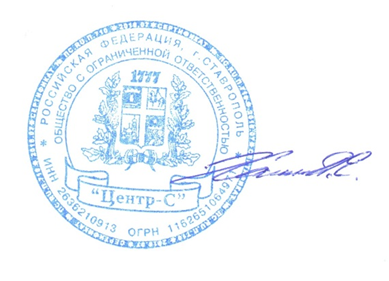 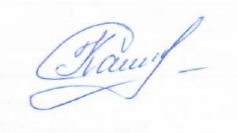 СТОИМОСТЬ ОКАЗАНИЯ  ПЛАТНЫХ ОБРАЗОВАТЕЛЬНЫХ УСЛУГНА 2020 ГОД(обучение по Профессиональным стандартам)«СОГЛАСОВАНО»Главный бухгалтер___________ ________С.В. Карнаухова «09» января 2020г.«УТВЕРЖДАЮ»Генеральный директор Общество с ограниченной ответственностью«Центр-С»__________________________ Д.Е. Холин «09» января 2020г. №Наименование специальностиНаименование дополнительной образовательной программыКол-во часовСтоимость обучения, руб.Стоимость обучения, руб.Обучение по Профессиональным стандартамОбучение по Профессиональным стандартамОбучение по Профессиональным стандартамКол-во часовОчно-заочнаяОчно-заочнаяДистанционная1.ТренерФизическая культура и спорт25225000-0025000-0012000-002.Специалист в области физической культуры и спорта. Тренер-преподавательПедагогическая деятельность в области физической культуры и спорта576    25000-00	    25000-00	12000-003. Специалист в области управление персоналом (кадровая служба)Управление персоналом576    25000-00	    25000-00	12000-004. МенеджерМенеджмент организации576    25000-00	    25000-00	12000-005.Менеджер в сфере здравоохраненияМенеджмент организации здравоохранения57625000-0025000-0012000-006.Менеджер физической культуры и спортаМенеджмент в области физической культуры и спорта57625000-0025000-0012000-007.ЮристЮриспруденция57625000-0025000-0012000-008. Педагог профессионального образования, дополнительного профессионального образования и профессионального обученияПедагогическая деятельность в системе профессионального образования, дополнительного профессионального образования и профессионального обучения57625000-0025000-0012000-009.Педагог высшей школыПедагогическая деятельность в области профессионального образования57625000-0025000-0012000-0010.Использование дистанционных образовательных технологий в учебном процессеИспользование дистанционных образовательных технологий в учебном процессе726000-006000-003000-0011.Современные технологии в работе тренеров при подготовке спортсменов в индивидуальных видах спортаСовременные технологии в работе тренеров при подготовке спортсменов в индивидуальных видах спорта1448500-008500-004500-0012.Технологии в работе тренеров и специалистов при подготовке спортсменов в командных видах спортаТехнологии в работе тренеров и специалистов при подготовке спортсменов в командных видах спорта1448500-008500-004500-0013.Кадровое делопроизводствоКадровое делопроизводство1448500-008500-004500-00